Ҡ А Р А Р						               ПОСТАНОВЛЕНИЕ«27»  ғинуар 2022 г.                  № 02                         «27» января  2022 г.О присвоении адреса       Руководствуясь Федеральным законом от 06.10.2003 №131-ФЗ "Об общих принципах организации местного самоуправления в Российской Федерации", Федеральным законом от 28.12.2013 №443-ФЗ "О федеральной информационной адресной системе и о внесении изменений в Федеральный закон "Об общих принципах организации местного самоуправления в Российской Федерации", Правилами присвоения, изменения и аннулирования адресов, утвержденными Постановлением Правительства Российской Федерации от 19.11.2014 №1221,ПОСТАНОВЛЯЮ:    1. Земельному участку с кадастровым номером 02:53:021903:25 присвоить    адрес: Российская Федерация, Республика Башкортостан, Шаранский  район, Сельское поселение Мичуринский сельсовет, ориентиры: 4 участок , 3 поля,3 севооборота совхоза «Мичуринский» по материалам ВХЗ 1985 г.     2. Разместить сведения об адресах объектов адресации в Государственном адресном реестре.     3. Контроль за исполнением настоящего Постановления оставляю за собой.    Глава сельского поселения                                                  В.Н. Корочкин    БАШКОРТОСТАН  РЕСПУБЛИКАҺЫШАРАН РАЙОНЫмуниципаль районыныңМИЧУРИНСК ауыл СоветыАУЫЛ БИЛӘМӘҺЕ ХАКИМИӘТЕ452638, Мичуринск ауылы,Урман-парк урамы ,  12тел.(34769)  2-44-48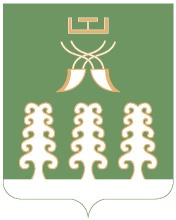 РЕСПУБЛИКА БАШКОРТОСТАН АДМИНИСТРАЦМЯ СЕЛЬСКОГО ПОСЕЛЕНИЯМИЧУРИНСКИЙ СЕЛЬСОВЕТМУНИЦИПАЛЬНОГО РАЙОНАШАРАНСКИЙ РАЙОН  452638,с. Мичуринск, ул. Лесопарковая ,12  тел.(34769) 2-44-48 